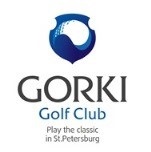 Правила проведенияКомандного Кубка в гольф-клубе GORKI1 Общие положения1.1 Командный Кубок Матч-плей гольф клуба GORKI проводится для выявления  сильнейших клубных команд, состоящих из двух игроков в матчевом формате. 1.2 Организацией  проведения  турнира  выступает  Гольф-Клуб  GORKI.  Судейский комитет турнира состоит из гольф-профессионалов Тимура Ачельдиева и Дмитрия Голева, секретари турнира Валерия Попова и Георгий Швецов.1.3 Участие в турнире бесплатное.1.4 Соревнования проводятся в формате парных  матчей  на  18 лунках  с  учетом  гандикапа. Матчевые встречи проводятся по «олимпийской» системе  (с  выбыванием  проигравшей команды), в единой группе, состоящей из 16 команд в четыре этапа или из 32 команд в пять этапов.1.5 Победителям будет  вручён  главный  приз  и почетное  звание  «Чемпионы Командного Кубка  Клуба  в  парной матчевой игре 2017 года», с вручением переходящих кубков.1.6 Соревнования проводятся  в  соответствии  с  Правилами  гольфа,  утвержденными R&A и USGA.2. Требования к участникам и регистрация.2.1 В Матч-плее  могут  принять  участие  только  члены  клуба GORKI от 16  лет, имеющие   регистрацию в Ассоциации Гольфа России. 2.2 Если заявку на участие в Матч-плее подали игроки,  чей  гандикап  не  подтвержден,  как указано  в  пункте,  то  они  могут  быть  допущены  к  участию  в  соревнованиях  только  после рассмотрения Комитетом  их  заявления.  При этом комитет вправе допустить таких игроков  к матчевой игре с гандикапом 0,0 или иным уменьшенным гандикапом, принимая во внимание доступную информацию об уровне игры таких гольфистов.2.3 Женщины и мужчины могут играть в одной команде, при этом женщины играют с красных площадок-ти, мужчины – с желтых площадок-ти.2.4 Запись  на  участие  в  Командном Кубке  Матч-Плее  проводится  на ресепшн  гольф-клуба GORKI, по телефону 8 812 318 09 90 или по электронной почте: reception@gorkigolf.ru. Во время регистрации гольфисты должны указать свои данные,  а так же данные второго гольфиста,  а именно ФИО, телефон, точный гандикап.3. Расписание индивидуальных матчей.3.1 После окончания записи на турнир Комитет размещает «сетку матчевых встреч» для всеобщего  обозрения  на  видном  месте  в  клубном  доме  и  на  интернет-сайте  клуба.  Там  же размещается  информация  о  сроках  завершения  каждого  этапа  Матч-плея,  определенных  в пункте настоящего Положения.3.2 Для остальных этапов соревнований, участники вправе самостоятельно определить дату и время проведения своего матча, в пределах промежутка времени, отведенного на проведение соответствующего  этапа.  В  целях  обеспечения  квалифицированного  судейства  игрокам следует заранее проинформировать Комитет о времени проведения матча.3.3 Если соперники  не  сумели  достичь  соглашения  о  времени  проведения  матча,  матч считается  назначенным  на  15 часов  последнего  дня  периода,  отведенного  на  проведение соответствующего  этапа.  Если  команда  соперников  не  явилась  к  этому  времени  на  первую площадку-ти,  то  команда,  которая  приехала  объявляется  победителем  матча.  Если  обе команды не явились в указанное время на первую площадку-ти, и никто из  представителей команд  до  этого  времени  не  заявил  Комитету  об  уступке  матча  своим  соперникам,  то  обе команды  считаются  выбывшими  из  соревнований,  и  соперники  в  следующем  этапе объявляются победителем очередного матча.3.4 Комитет  вправе  назначить  иную  дату  старта  несыгранных  матчей,  исходя  из целесообразности.3.5 Матчевые встречи должны быть завершены не позднее:матчи первого этапа (1/16 финала) – 10 июля; матчи второго этапа (1/8 финала) – 20 августа; матчи третьего этапа (1/4 финала) – 10 сентября;полуфинальные матчи и финал – 1 октября;4 Подведение итогов4.1 Все матчи проводятся с применением 100% от игрового гандикапа гольфиста, максимальное значение игрового гандикапа для мужчин и женщин 28. Если у игрока значение гандикапа превышает максимально установленный гандикап, то берется максимальное значение установленного игрового гандикапа. (например, у игрока А НСР равен 30, то НСР игрока обрезается до 28)Например: Игрок-А с точным гандикапом 13,2 и Игрок-B с точным гандикапом 26,0 играют матч против игрока-C  с точным гандикапом  5,2  и Игрока-D  с точным гандикапом 24.1. Их игровые гандикапы при 100% и игре с желтых-ти составляют 17 и 28 соответственно. В то время у игрока C игровой гандикап равен 8, а у игрока D – 28. Теперь самый низкий гандикап будет приравнен к 0, а у других игроков он будет вычтен. Итак: Игрок C – теперь играет с 0 гандикапом, Игрок-A с 9 (17 –8), Игрок B с 20 (28 – 8), а игрок D с  20 (28-8). Теперь каждый игрок знает на каких лунках он получает фору удара и игроки смогут узнать,  кто  сыграл лучше. На лунке выбирается  лучший результат  из двух в команде и сопоставляется с лучшим результатом команды противников. Например, Игрок А – сыграл лунку за 4 удара, Игрок B – за 6 ударов, а Игрок C – за 5 ударов и Игрок D –  за 6 ударов. Т.к. лучший результат  в команде Игроков А и В  –  4 удара, то они выигрывают лунку и ведут с результатом 1:0 в их пользу. Если  лучшие  результаты  игроков  совпадают,  то  игроки  получают  по  0,5  балла,  т.е. объявляется ничья на этой лунке.4.2 Все матчи должны играться на 18 лунках последовательно, начиная с 1 лунки, если иное не будет определено Комитетом в соответствии с Правилами гольфа.4.3 Матч  считается  выигранным  досрочно,  когда  одна  из  команд  ведет  с  преимуществом  в большее количество лунок, чем их осталось сыграть.4.4 Если  победитель  в  матче  не  выявлен  на  18 лунках,  матч  должен  продолжаться  до определения победителя – лунка за лункой, начиная с 1 лунки. При продолжении матча удары форы должны отдаваться в соответствии с гандикаповыми индексами лунок там же, где и на первых 18 лунках.4.5 Команда  вправе уступить матч (признать поражение в матче) в любой момент до начала матча, или в любой момент в ходе матча –  до его завершения.4.6 По  завершении  каждого  матча  команде  следует  незамедлительно  сообщить  о  его результате Комитету с тем, чтобы обеспечить доступность информации о победителе матча для  остальных  участников  соревнований.  Выигравшей  матч  команде  следует  принять  все необходимые меры для согласования со следующим соперником даты и времени проведения очередного матча, сообщив необходимую для этого информацию представителю Комитета.4.7 Во  время  церемонии  закрытия сезона  будет  проведено награждение команды победителей  и  вручение  переходящего кубка Чемпионов Кубка Клуба  по Парному Матч-плею 2017.